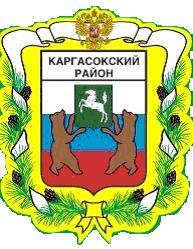 МУНИЦИПАЛЬНОЕ ОБРАЗОВАНИЕ «Каргасокский район»ТОМСКАЯ ОБЛАСТЬАДМИНИСТРАЦИЯ КАРГАСОКСКОГО РАЙОНАУТВЕРЖДЕНЫпостановлением Администрации Каргасокского районаот 19.05.2015 № 86Приложение  (В редакции постановления Администрации Каргасокского района от 20.10.2020 № 209; от 01.12.2020 № 248)Представители стороны Администрации Каргасокского в составеКаргасокской районной трехсторонней комиссии по регулированию социально-трудовых отношений ПОСТАНОВЛЕНИЕ(С изм.от 24.02.2016 № 39; от 28.07.2016 № 209; от 03.10.2017 № 238; от 17.12.2018 № 444; от 26.02.2019 № 47 от 20.10.2020 № 209; от 01.12.2020 № 248; от 11.03.2021 № 54)ПОСТАНОВЛЕНИЕ(С изм.от 24.02.2016 № 39; от 28.07.2016 № 209; от 03.10.2017 № 238; от 17.12.2018 № 444; от 26.02.2019 № 47 от 20.10.2020 № 209; от 01.12.2020 № 248; от 11.03.2021 № 54)ПОСТАНОВЛЕНИЕ(С изм.от 24.02.2016 № 39; от 28.07.2016 № 209; от 03.10.2017 № 238; от 17.12.2018 № 444; от 26.02.2019 № 47 от 20.10.2020 № 209; от 01.12.2020 № 248; от 11.03.2021 № 54)19.05.2015   № 86с. Каргасокс. КаргасокОб утверждении состава Каргасокской районной трехсторонней комиссии по регулированию социально-трудовых отношений, о признании утратившим силу постановления Администрации Каргасокского района от 04.08.2011 № 187Об утверждении состава Каргасокской районной трехсторонней комиссии по регулированию социально-трудовых отношений, о признании утратившим силу постановления Администрации Каргасокского района от 04.08.2011 № 187Об утверждении состава Каргасокской районной трехсторонней комиссии по регулированию социально-трудовых отношений, о признании утратившим силу постановления Администрации Каргасокского района от 04.08.2011 № 187В целях функционирования системы социального партнерства и в связи с кадровыми изменениямиАдминистрация Каргасокского района постановляет:В соответствии с пунктом 1 раздела VI. Координатор Комиссии Положения о Каргасокской районной трёхсторонней комиссии по регулированию социально-трудовых отношений, утвержденного приложением к Решению Думы Каргасокского района от 18.02.2015 № 342, назначить координатора Каргасокской районной трехсторонней комиссии по регулированию социально-трудовых отношений Коньшину О.В. – Заместителя Главы Каргасокского района по экономике; (Пункт в редакции распоряжения Администрации Каргасокского района от 11.03.2021 № 54)Утвердить состав представителей со стороны Администрации Каргасокского района Каргасокской районной трехсторонней комиссии по регулированию социально-трудовых отношений согласно приложению к настоящему постановлению.Признать утратившим силу постановление Администрации Каргасокского района от 04.08.2011 № 187 «Об утверждении состава Каргасокской районной трехсторонней комиссии по регулированию социально-трудовых отношений, о признании утратившим силу постановления Администрации Каргасокского района».Признать утратившим силу пункт 1 постановления Администрации Каргасокского района от 29.11.2012 № 233 «О внесении изменений в отдельные постановления».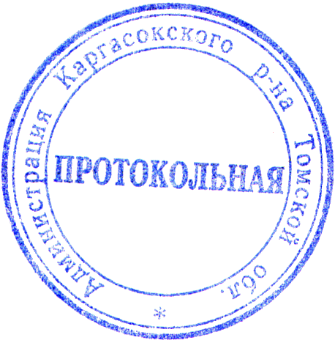 В целях функционирования системы социального партнерства и в связи с кадровыми изменениямиАдминистрация Каргасокского района постановляет:В соответствии с пунктом 1 раздела VI. Координатор Комиссии Положения о Каргасокской районной трёхсторонней комиссии по регулированию социально-трудовых отношений, утвержденного приложением к Решению Думы Каргасокского района от 18.02.2015 № 342, назначить координатора Каргасокской районной трехсторонней комиссии по регулированию социально-трудовых отношений Коньшину О.В. – Заместителя Главы Каргасокского района по экономике; (Пункт в редакции распоряжения Администрации Каргасокского района от 11.03.2021 № 54)Утвердить состав представителей со стороны Администрации Каргасокского района Каргасокской районной трехсторонней комиссии по регулированию социально-трудовых отношений согласно приложению к настоящему постановлению.Признать утратившим силу постановление Администрации Каргасокского района от 04.08.2011 № 187 «Об утверждении состава Каргасокской районной трехсторонней комиссии по регулированию социально-трудовых отношений, о признании утратившим силу постановления Администрации Каргасокского района».Признать утратившим силу пункт 1 постановления Администрации Каргасокского района от 29.11.2012 № 233 «О внесении изменений в отдельные постановления».В целях функционирования системы социального партнерства и в связи с кадровыми изменениямиАдминистрация Каргасокского района постановляет:В соответствии с пунктом 1 раздела VI. Координатор Комиссии Положения о Каргасокской районной трёхсторонней комиссии по регулированию социально-трудовых отношений, утвержденного приложением к Решению Думы Каргасокского района от 18.02.2015 № 342, назначить координатора Каргасокской районной трехсторонней комиссии по регулированию социально-трудовых отношений Коньшину О.В. – Заместителя Главы Каргасокского района по экономике; (Пункт в редакции распоряжения Администрации Каргасокского района от 11.03.2021 № 54)Утвердить состав представителей со стороны Администрации Каргасокского района Каргасокской районной трехсторонней комиссии по регулированию социально-трудовых отношений согласно приложению к настоящему постановлению.Признать утратившим силу постановление Администрации Каргасокского района от 04.08.2011 № 187 «Об утверждении состава Каргасокской районной трехсторонней комиссии по регулированию социально-трудовых отношений, о признании утратившим силу постановления Администрации Каргасокского района».Признать утратившим силу пункт 1 постановления Администрации Каргасокского района от 29.11.2012 № 233 «О внесении изменений в отдельные постановления».В целях функционирования системы социального партнерства и в связи с кадровыми изменениямиАдминистрация Каргасокского района постановляет:В соответствии с пунктом 1 раздела VI. Координатор Комиссии Положения о Каргасокской районной трёхсторонней комиссии по регулированию социально-трудовых отношений, утвержденного приложением к Решению Думы Каргасокского района от 18.02.2015 № 342, назначить координатора Каргасокской районной трехсторонней комиссии по регулированию социально-трудовых отношений Коньшину О.В. – Заместителя Главы Каргасокского района по экономике; (Пункт в редакции распоряжения Администрации Каргасокского района от 11.03.2021 № 54)Утвердить состав представителей со стороны Администрации Каргасокского района Каргасокской районной трехсторонней комиссии по регулированию социально-трудовых отношений согласно приложению к настоящему постановлению.Признать утратившим силу постановление Администрации Каргасокского района от 04.08.2011 № 187 «Об утверждении состава Каргасокской районной трехсторонней комиссии по регулированию социально-трудовых отношений, о признании утратившим силу постановления Администрации Каргасокского района».Признать утратившим силу пункт 1 постановления Администрации Каргасокского района от 29.11.2012 № 233 «О внесении изменений в отдельные постановления».В целях функционирования системы социального партнерства и в связи с кадровыми изменениямиАдминистрация Каргасокского района постановляет:В соответствии с пунктом 1 раздела VI. Координатор Комиссии Положения о Каргасокской районной трёхсторонней комиссии по регулированию социально-трудовых отношений, утвержденного приложением к Решению Думы Каргасокского района от 18.02.2015 № 342, назначить координатора Каргасокской районной трехсторонней комиссии по регулированию социально-трудовых отношений Коньшину О.В. – Заместителя Главы Каргасокского района по экономике; (Пункт в редакции распоряжения Администрации Каргасокского района от 11.03.2021 № 54)Утвердить состав представителей со стороны Администрации Каргасокского района Каргасокской районной трехсторонней комиссии по регулированию социально-трудовых отношений согласно приложению к настоящему постановлению.Признать утратившим силу постановление Администрации Каргасокского района от 04.08.2011 № 187 «Об утверждении состава Каргасокской районной трехсторонней комиссии по регулированию социально-трудовых отношений, о признании утратившим силу постановления Администрации Каргасокского района».Признать утратившим силу пункт 1 постановления Администрации Каргасокского района от 29.11.2012 № 233 «О внесении изменений в отдельные постановления».И.о. Главы Каргасокского районаИ.о. Главы Каргасокского района   Ю.Н. Микитич   Ю.Н. МикитичЮ.А. Протазова2-13-54Шамраев А.Ф.– заместитель Главы Каргасокского района по социальным вопросам – начальник отдела по социальной работе – сопредседатель комиссии;– начальник отдела правовой и кадровой работы Администрации Каргасокского района;– начальник отдела экономики Администрации Каргасокского района;- ведущий специалист – экономист отдела экономики Администрации Каргасокского района – секретарь комиссии.– заместитель Главы Каргасокского района по социальным вопросам – начальник отдела по социальной работе – сопредседатель комиссии;– начальник отдела правовой и кадровой работы Администрации Каргасокского района;– начальник отдела экономики Администрации Каргасокского района;- ведущий специалист – экономист отдела экономики Администрации Каргасокского района – секретарь комиссии.Тимохин В.В.– заместитель Главы Каргасокского района по социальным вопросам – начальник отдела по социальной работе – сопредседатель комиссии;– начальник отдела правовой и кадровой работы Администрации Каргасокского района;– начальник отдела экономики Администрации Каргасокского района;- ведущий специалист – экономист отдела экономики Администрации Каргасокского района – секретарь комиссии.– заместитель Главы Каргасокского района по социальным вопросам – начальник отдела по социальной работе – сопредседатель комиссии;– начальник отдела правовой и кадровой работы Администрации Каргасокского района;– начальник отдела экономики Администрации Каргасокского района;- ведущий специалист – экономист отдела экономики Администрации Каргасокского района – секретарь комиссии.Петруненко И.А.– заместитель Главы Каргасокского района по социальным вопросам – начальник отдела по социальной работе – сопредседатель комиссии;– начальник отдела правовой и кадровой работы Администрации Каргасокского района;– начальник отдела экономики Администрации Каргасокского района;- ведущий специалист – экономист отдела экономики Администрации Каргасокского района – секретарь комиссии.– заместитель Главы Каргасокского района по социальным вопросам – начальник отдела по социальной работе – сопредседатель комиссии;– начальник отдела правовой и кадровой работы Администрации Каргасокского района;– начальник отдела экономики Администрации Каргасокского района;- ведущий специалист – экономист отдела экономики Администрации Каргасокского района – секретарь комиссии.Чиглинцева М.С.– заместитель Главы Каргасокского района по социальным вопросам – начальник отдела по социальной работе – сопредседатель комиссии;– начальник отдела правовой и кадровой работы Администрации Каргасокского района;– начальник отдела экономики Администрации Каргасокского района;- ведущий специалист – экономист отдела экономики Администрации Каргасокского района – секретарь комиссии.– заместитель Главы Каргасокского района по социальным вопросам – начальник отдела по социальной работе – сопредседатель комиссии;– начальник отдела правовой и кадровой работы Администрации Каргасокского района;– начальник отдела экономики Администрации Каргасокского района;- ведущий специалист – экономист отдела экономики Администрации Каргасокского района – секретарь комиссии.